DICHIARAZIONE SOSTITUTIVAai sensi degli artt. 46 e 47 del DPR 28.12.2000 n. 445Il/La sottoscritto/aCognome	 	Nome  	nato/a a	(Prov	) il  	residente a		(Prov	) Via	n  	 Codice Fiscale_ 	Ai sensi degli artt. 46 e 47 del D.P.R. 445/2000 e successive modificazioni ed integrazioni, consapevole del fatto che, in caso di falsità in atti e mendaci dichiarazioni, verranno applicate nei miei riguardi le sanzioni previste dal codice penale, come disposto dall’art. 76 del citato D.P.R.D I C H I A R Aresidente nel comune di	;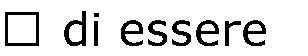 NON aver prodotto domanda di ammissione all’esame di Stato per il corrente anno scolastico in altra provincia;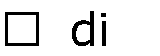 o idoneità    	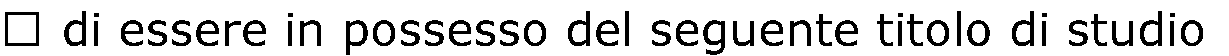  	;di essere in possesso dei requisiti di ammissione all’esame di cui alla nota del MI n. 28118 del 12 novembre 2021.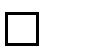 Il/La sottoscritto/a dichiara di essere informato/a che i dati personali raccolti saranno trattati, anche con strumenti informatici, nel rispetto della disciplina dettata dal GDPR 679/2016 (Regolamento UE 2016/79) e di essere consapevole che l’ufficio può utilizzare i dati contenuti nella presente dichiarazione esclusivamente secondo le modalità e nei limiti di cui alla suddetta normativa.Data  	Firma  	